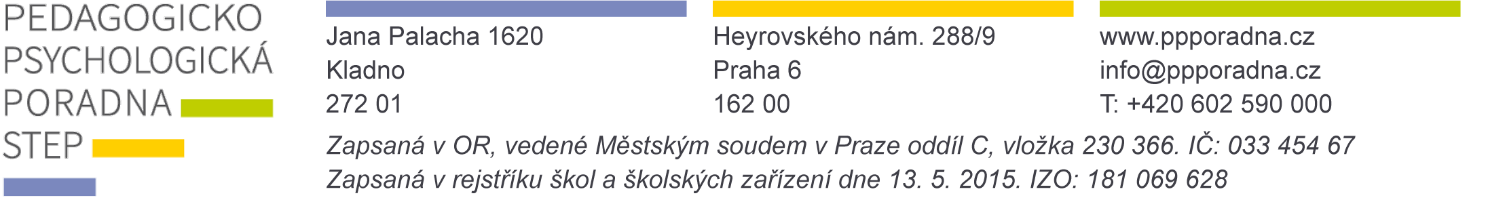 Odeslání dotazníku prosíme prioritně datovou schránkou – id: gjwndetelektronicky na mail: kancelar@ppporadna.czpísemně na adresu: Pedagogicko-psychologická poradna STEP s.r.o., Pavlisova 2246/2, 272 01 KladnoDOTAZNÍK pro účely pedagogicko-psychologického vyšetření – PŘEDŠKOLÁCIVážení rodiče, vážená paní učitelko/pane učiteli,Děkujeme, že jste své dítě/Vašeho žáka svěřili do péče Pedagogicko-psychologické poradny Step. Prosíme Vás o vyplnění krátkého dotazníku, který nám před poradenským vyšetřením (konzultací) poskytne základní informaci o charakteru nebo stavu obtíží dítěte.PPP Step jste vyhledali z důvodu:	posouzení celkového vývoje v předškolním věku (např. řeč, grafomotorika apod.)      	zvažování školní zralosti      	výchovných problémů s dítětem      	posouzení nápadností v chování nebo netypických starostí dítěte (např. nervozita, smutek, nezapadání do kolektivu, stereotypní chování apod.)      	jiných obtíží:     potřebujete kontrolní vyšetření, dítě již bylo vyšetřeno jinde (uveďte prosím heslovitě případnou diagnózu nebo závěr, alespoň přibližné datum a místo posledního vyšetření): V případě, že se jedná o školní zralost nebo o výchovné obtíže v MŠ, prosíme mateřskou školu o následující doplňující informace o dítěti:Jméno dítěte:Datum narození:Mateřská škola:Kontakt na rodiče:tel.:e-mail:Pohybové dovednosti:	Jemná motorika:    pohybově nadané    manuálně zručné    bez nápadností    nejisté, ale zvládá    živé	    nutná dopomoc    neklidné	    výrazné obtíže    zbrklé    pomalé    pohybově méně zdatné    výrazné motorické obtížeSebeobsluha:	Sebeobsluha:	Zvládá:Zvládá:    samostatné    samostatné    umývání    umývání    přiměřeně rychlé    přiměřeně rychlé    příbor    příbor    pomalé    pomalé    svlékání, oblékání    svlékání, oblékání    nutná dopomoc	    nutná dopomoc	Grafomotorika:Úchop:    správný    občas nesprávný    občas nesprávný    občas nesprávný    nesprávnýLaterita:    upřednostňuje pravou ruku    upřednostňuje levou ruku    upřednostňuje levou ruku    upřednostňuje levou ruku    střídá ruceZájem:    kreslí rádo	    kreslí nerado    kreslí nerado    kreslí neradoKresba:    velmi dobrá    přiměřená    přiměřená    přiměřená    jednoduchá    obsahově bohatá, ale méně zdařilá    obsahově bohatá, ale méně zdařilá    obsahově bohatá, ale méně zdařilá    obsahově bohatá, ale méně zdařiláKomunikační schopnosti:    výpravné    odpovídá po chvíli    pohotové    málomluvné    někdy hledá správný výraznevyhledává mluvní kontakt:    s dětmi    s dospělýmiPorozumění:    rozumí velmi dobře    má obtíže s porozuměním    někdy je třeba znovu věc vysvětlit    někdy je třeba znovu věc vysvětlitPřednes říkanek:Přednes říkanek:    přesně    stydí se    samostatně    nepamatuje si přesně    nestydí se    s  dopomocíVady řeči:    mluví čistě    běžná patlavost    koktavost    hůře srozumitelná řečProjevy chování:Reakce na pokyny:    přiměřené    občas pláč, lítost    občas vztekání, zlost    občas agreseCitové projevy:    přiměřené v různých situacích    přiměřené v různých situacích    s výkyvy    nejisté    uzavřené    častěji plačtivé    provokující    vzdorovité    impulzivní    častěji agresivní    výrazné obtíže v chováníSociální a pracovní zralost:Kontakt:    je aktivní    spíše čeká na iniciativu druhých    spíše čeká na iniciativu druhých    nejisté    samotářské    plachéÚčast při hře:    ohleduplné    podělí se o hračku    častěji ruší    častěji hru kazí    méně se zapojuje do hry s dětmi    méně se zapojuje do hry s dětmiPostavení ve skupině:    je oblíbené    je respektované    méně oblíbené    spíše mimo skupinu dětí    občas mu ubližujíŘízené činnosti:    soustředí se    vytrvalé, u činnosti vydrží    častěji se neúčastní    méně soustředěné    vydrží kratší dobu    nevydrží u řízené činnostiVyjádření MŠ ke školní zralosti:   Poskytování plánu pedagogické podpory:                         ANO                                 NEVyužívání individuálního vzdělávacího plánu:ANO                              NEV případě poskytování plánu pedagogické podpory nebo využívání individuálního vzdělávacího plánu, prosíme o jeho přiložení a stručné vyhodnocení.V případě poskytování plánu pedagogické podpory nebo využívání individuálního vzdělávacího plánu, prosíme o jeho přiložení a stručné vyhodnocení.V Kladně dne:podpis učitele nebo ředitele MŠpodpis zákonného zástupce dítěte